Domáce úlohy z matematiky od 18.1. 2021 do 22.1. 2021 IV.BVypracovala: Mgr. Erika StankováMeno:_______________________________________________________________________Zopakuj si písanie číslice 6. Spočítaj kačky na obrázku, obrázok si vyfarbi.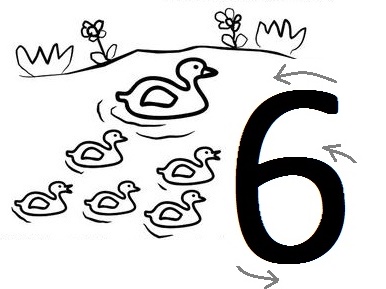 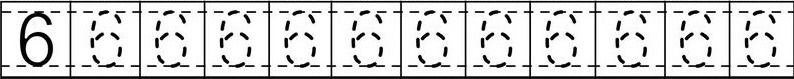 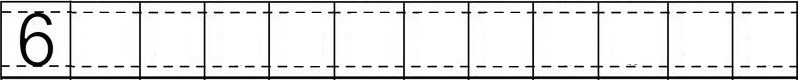 Nájdi medzi číslicami 6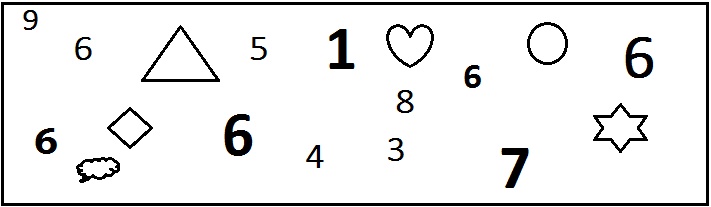 Domáce úlohy z matematiky od 18.1. 2021 do 22.1. 2021 IV.BMeno:_______________________________________________________________________ Precvič si písanie číslice 7. Spočítaj trpazlíkov na obrázku, obrázok si vyfarbi.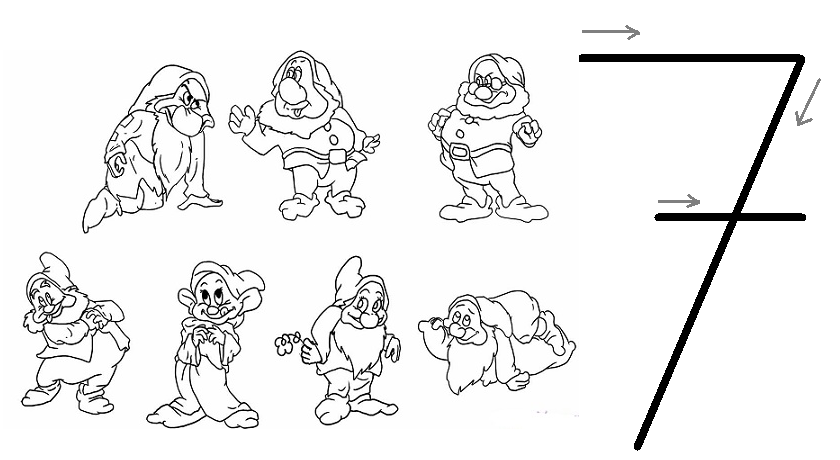 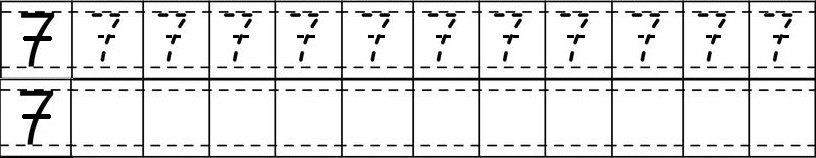 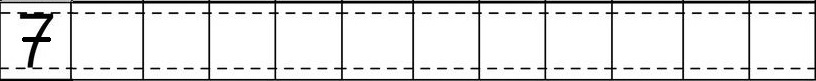 Spočítaj bodky a zapíš číslom            Porovnaj čísla v jabĺčku 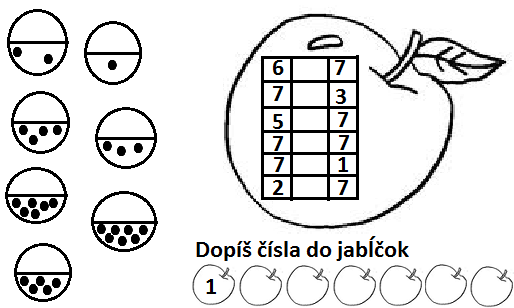 Domáce úlohy z matematiky od 18.1. 2021 do 22.1. 2021 IV.BMeno:______________________________________________________________Vyfarbi číslice 6 a 7.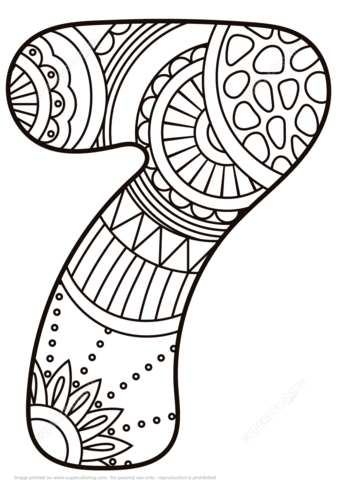 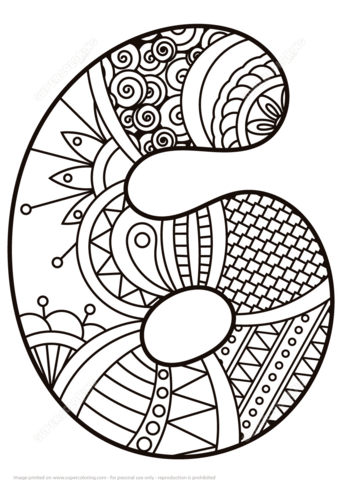 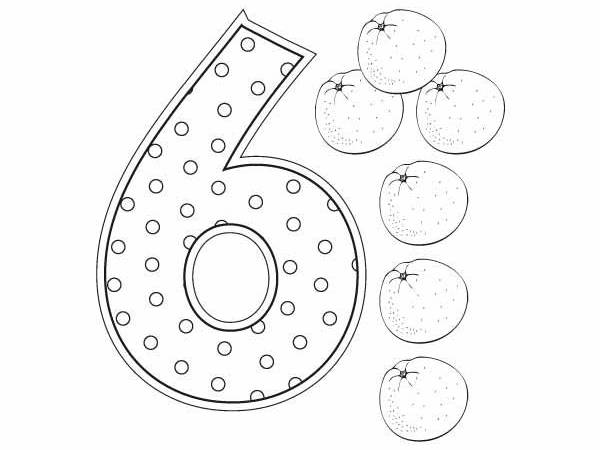 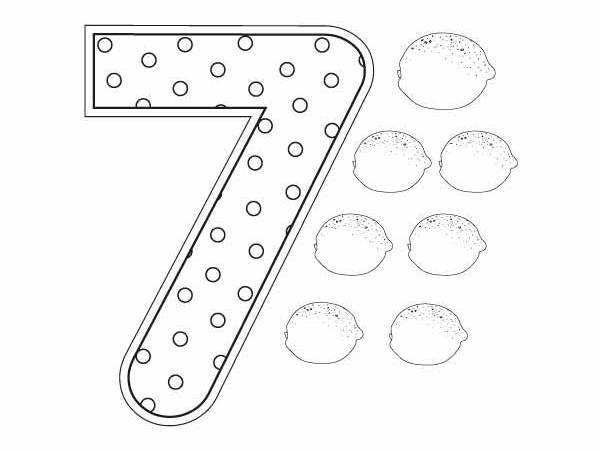 Domáce úlohy z matematiky od 18.1. 2021 do 22.1. 2021 IV.BMeno:_______________________________________________________________Zopakuj si: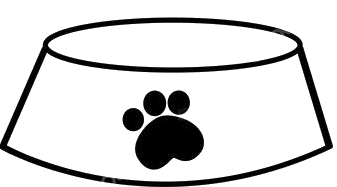 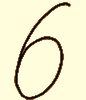 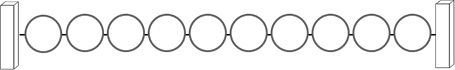 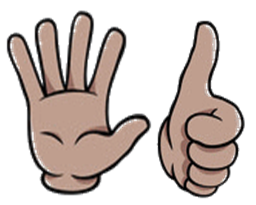 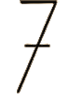 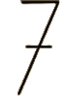 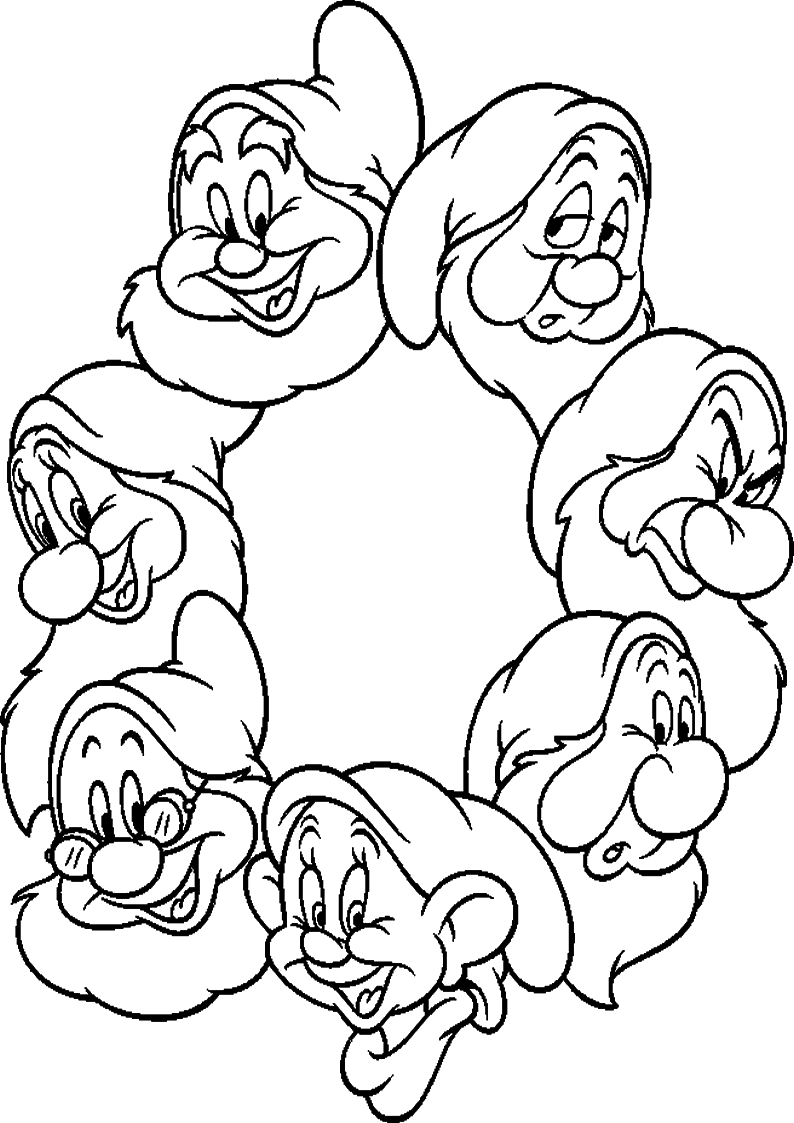 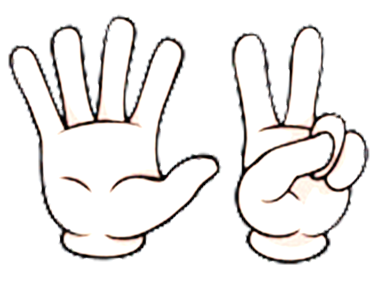 Domáce úlohy z matematiky od 18.1. 2021 do 22.1. 2021 IV.BMeno:_______________________________________________________________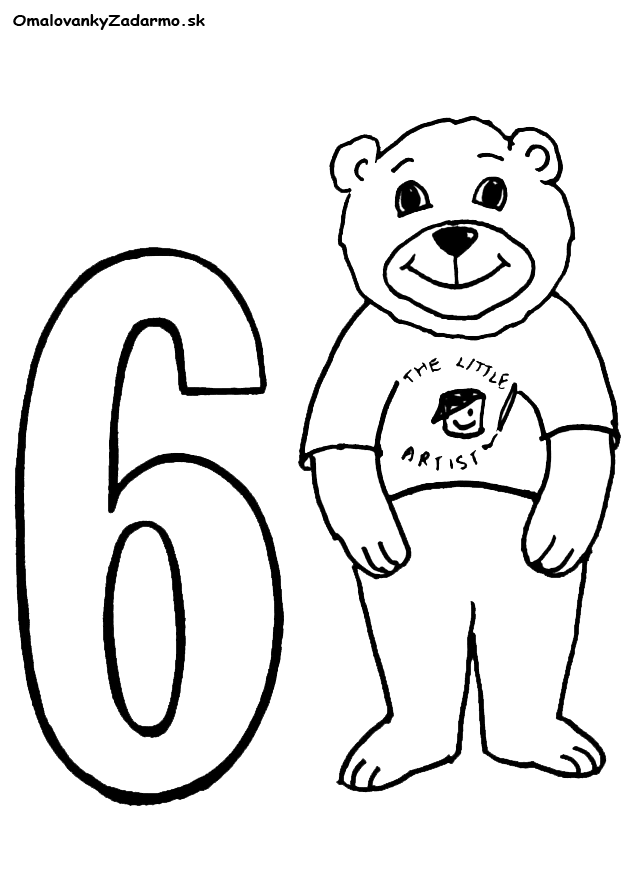 1.Spočítaj a zapíš číslom. Obrázky si vyfarbi.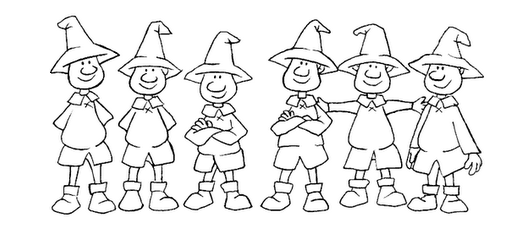 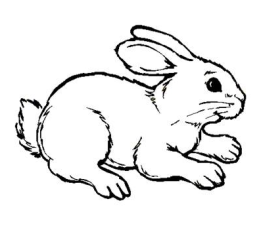 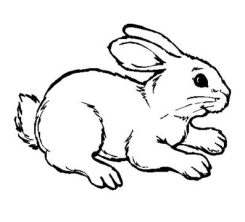 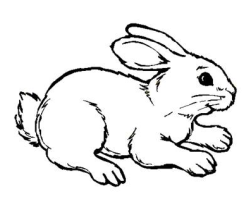 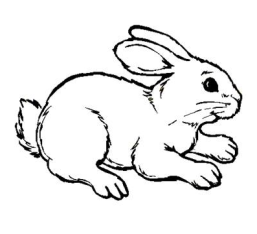 2.Precvič si  písanie číslice 66................................................................................................................................................................................................................................................................................................................................................................